 šířka 207,2cm, výška 90,5cm, hloubka 100 ( 190 )cmProstor pro matraci ve složeném stavu: 200 x 90cmProstor pro matrace v rozloženém stavu: 200 x 180cm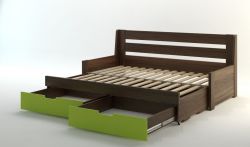 